Муниципальное казенное образовательное учреждение«Основная общеобразовательная школа № 4»Программапо военно-спортивному направлению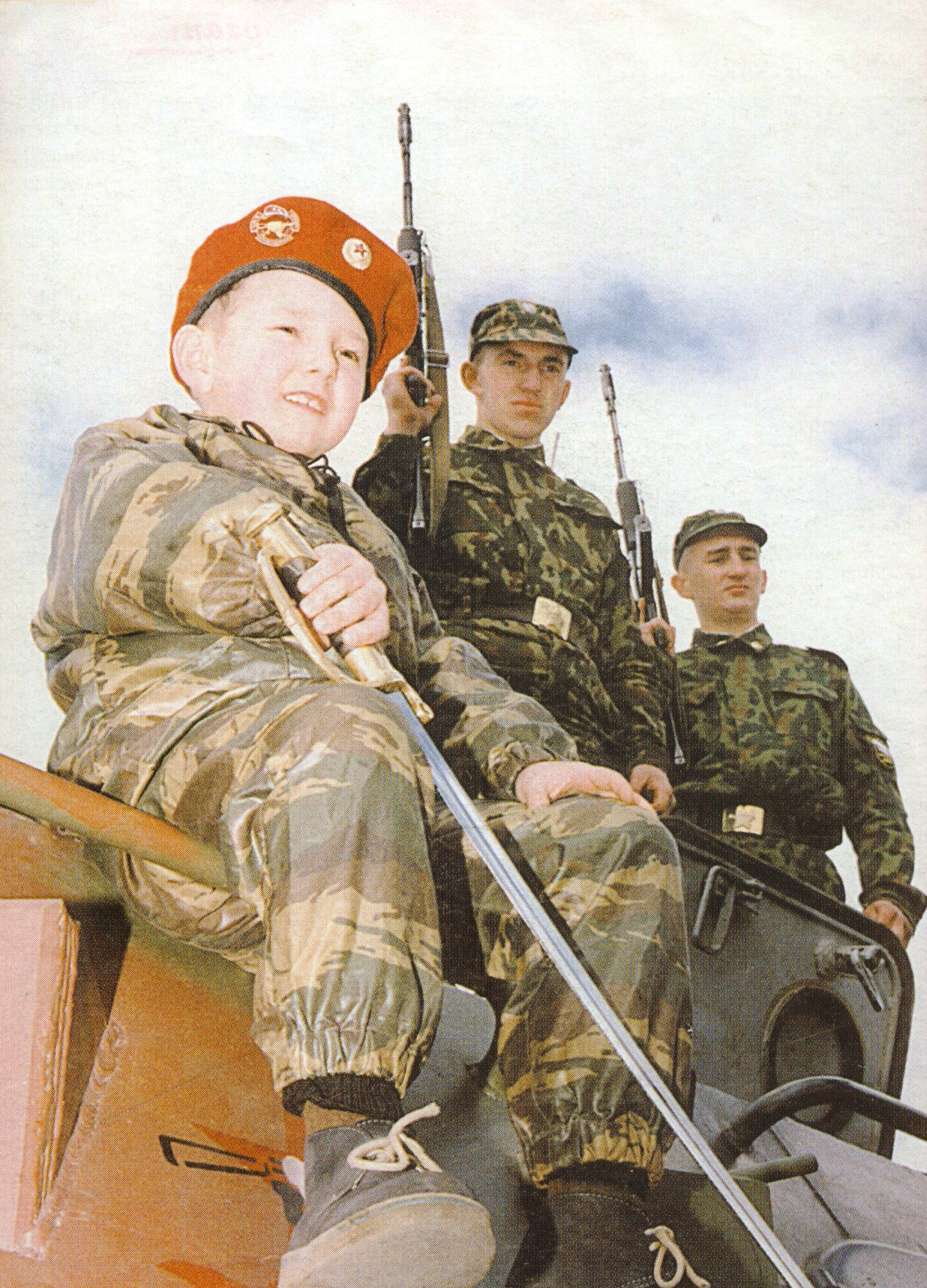 «Меткий стрелок»Программу составилпреподаватель-организатор ОБЖМКОУ ООШ №4 Никишин В.В.Меткий стрелокПояснительная запискаУчебный процесс в школах в определенной степени способствует формированию у учащихся необходимых нравственных, патриотических, физических качеств. Особенно сегодня, вопросы воспитания подрастающего поколения в наших школах должны решаться постоянно и эффективно как в учебное время, так и во внеурочное;Организация и проведение мероприятий военно-спортивного направления с учащимися школы имеет большое значение в эффективности воспитательного воздействия на учащихся;Программа по военно-спортивному направлению рассчитана на учащихся 5-9 классов и разработана для комплексного решения задач по формированию необходимых личностных качеств у школьников.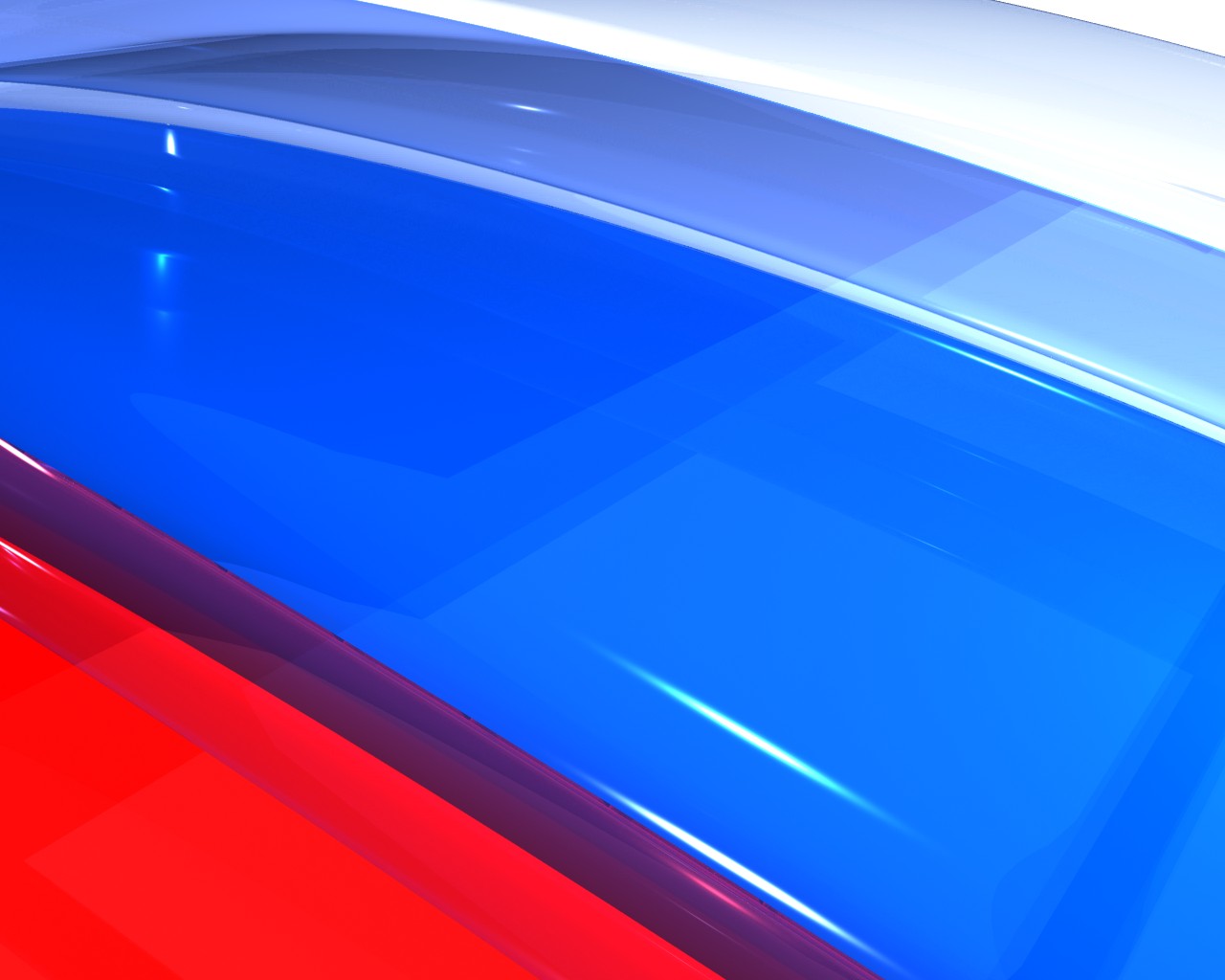 Задачи программы:Пробудить познавательный интерес у учащихся;Изучить стрелковое оружие ВС РФ, правила техники безопасности при обращении с оружием;Научить метко стрелять из пневматического и стрелкового оружия из различных положений, выполнять требования норматива;Способствовать приобретению навыков владения стрелковым оружием каждым участникам кружка;Формировать у ребят необходимые морально-психологические и физические качества для защитников Отечества;Воспитывать самодисциплину и организованность при решении различных ситуаций.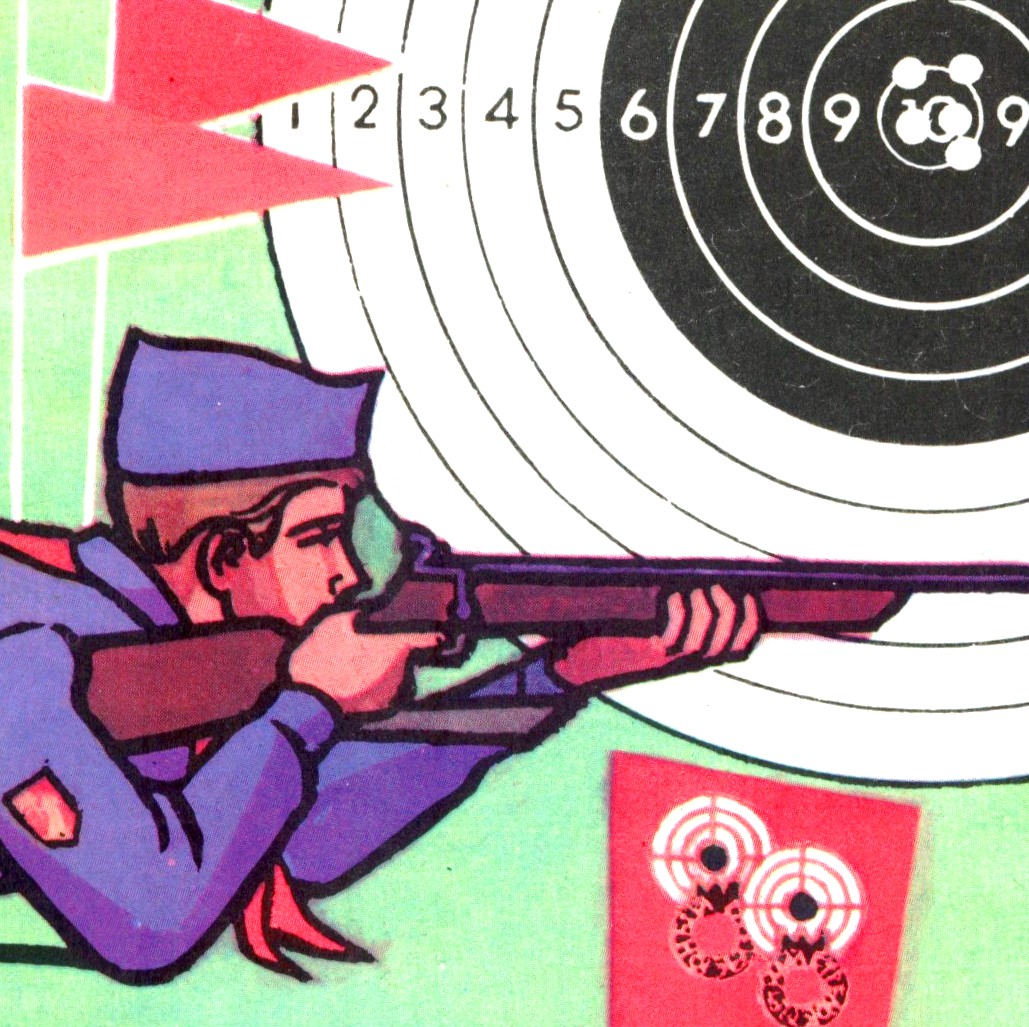 Цели программы:Познакомить ребят с образцами стрелкового оружия ВС РФ;Развивать практические навыки в разборе – сборе оружия, стрельбе из различных положений, правильном прицеливании на различных расстояниях  до целей;Прививать умения и навыки в обращении с оружием.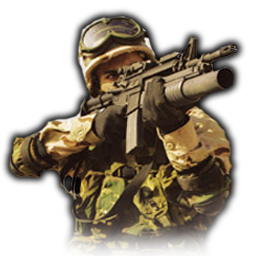 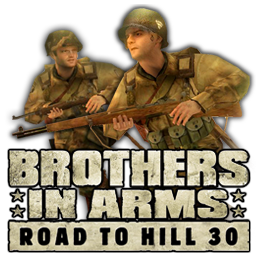 УТВЕРЖДАЮ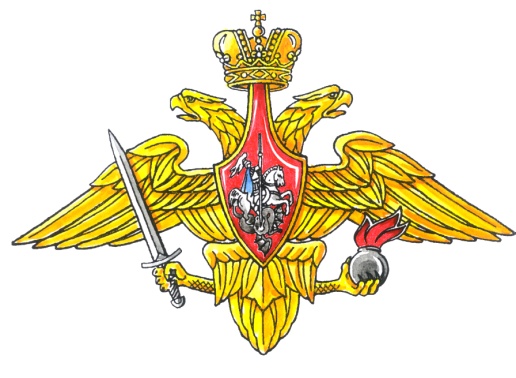 Директор МКОУ ООШ №4 г. Биробиджана__________________ О.П. Играшкина«___» _______ 20__ годПрограммаработы кружка «Меткий стрелок»Руководитель отряда                    В.В. Никишин«Меткий стрелок»Формы, методы отработки программыБеседы, встречи, обсуждение в/фильмов;Викторины, конкурсы, соревнования;ЭкскурсииПоходы (полевой, туристический)Практические занятияМеханизм реализацииСоздание в коллективе духа состязательности, достижение более высоких результатов;Информационная;Использование разнообразных форм и методов работы;Стимулирование творческой активности учащихся.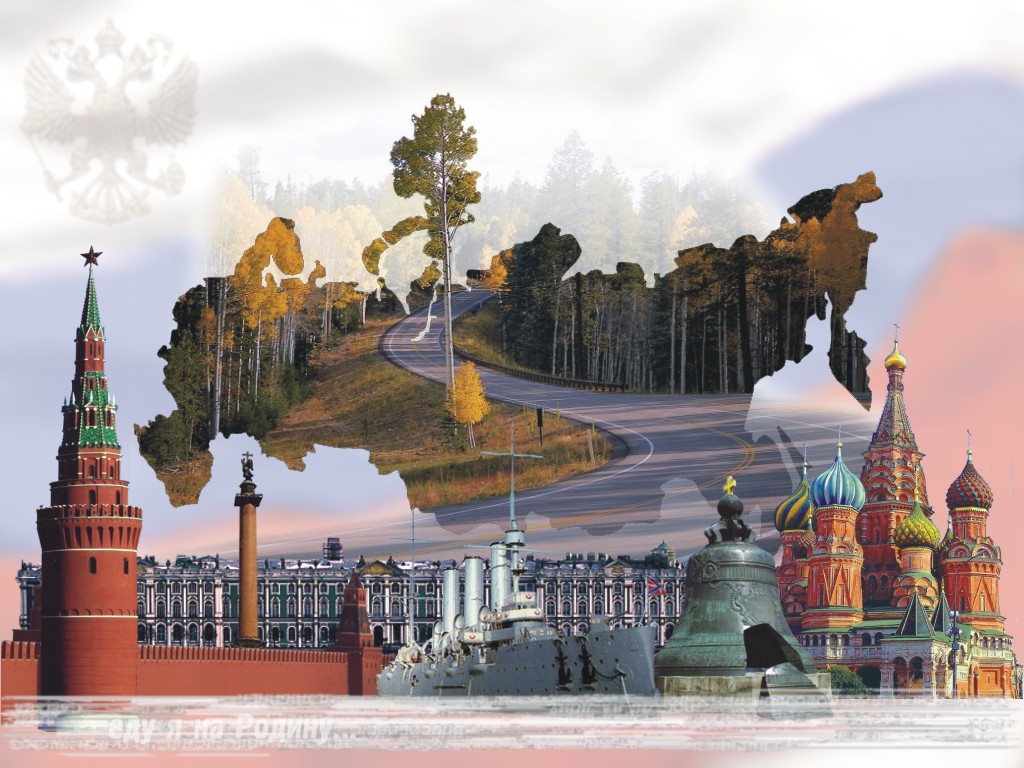 Пути реализации программыРеализация программы будет осуществляться различными формами и методами обучения и воспитания. Основными преобладающими способами реализации программы будет практическая направленная деятельность ребят в различных экстремальных ситуациях.Основные принципыорганизации деятельности отряда ЮДПОсновным принципом организации действия отрядов является четкое распределение обязанностей среди ребят, распределение учащихся по отделениям. Решение вопросов в е занятий через коллектив, выработка коллективного мнения.Кадровое обеспечениеОжидаемые результаты:Добиться положительного результата в познавательной деятельности участников кружка в знаниях стрелкового оружия ВС РФ;Приобрести умения в практическом применении стрелкового оружия (изготовка к стрельбе с различных положений: стоя, лежа, с колена);Выработать умение вести прицельную стрельбу из пневматического оружия;Приобрести необходимые морально-психологические и физические качества в ходе практических занятий.Бюджет программыПлан – сеткаработы военно-спортивного патриотического кружка«Меткий стрелок» на летних каникулах№п/пНаименование мероприятийДата проведенияФ.И.О.проводящегоОтметка о проведении-1--2--3--4--5-1Инструктаж по ТБ при проведении занятий с оружиемсентябрь - октябрьНикишин В.В.2Устройство, назначение ТТХ (тактико-технические характеристики) пневматической винтовкиноябрь - декабрьНикишин В.В.3Сдача зачетов по ТБ, устройству, ТТХ оружияянварь-февральНикишин В.В.4Обзорный видеофильм «Наше оружие – лучшее в мире»март-апрельНикишин В.В.5Обсуждение видеофильма. Показ образцов стрелкового оружия на базе в/ч 2495 (пограничный отряд)март-апрельВоеннослужащие в/ч,Никишин В.В.6Занятие «Общее устройство винтовок, автоматов»октябрь - апрельНикишин В.В.7Посещение тира, стрельба из пневматической винтовки. октябрь-ноябрьНикишин В.В.,инструктор тира РОСТО8Просмотр фильма «Новое оружие РФ». Обсуждение в/фильмамарт - майНикишин В.В.9Викторина на лучшее знание образцов стрелкового оружиямайНикишин В.В.10Военизированная эстафета с оружиемапрель-майНикишин В.В.11Стрельба в тире из пневматических винтовок, пистолетовоктябрь-апрельинструктор Никишин В.В.12Просмотр видеофильма «Автоматы мира в России»март - майНикишин В.В.13Выставка книг по образцам вооружения. Обзор плакатов, стендов по оружиюапрель -майНикишин В.В.14Занятие «Основные ТТХ стрелкового оружия АК-74, СВД, ПК, РПК»февраль-майНикишин В.В.15Посещение в/ч 2495. Содержание оружия, хранение, применение в службе у пограничниковфевраль-майНикишин В.В.,офицеры в/ч16Выступление участников кружка по информационному сообщению по ТТХ боевого оружия ВС РФноябрь - апрельОфицеры В/Ч,Никишин В.В.17Практическое занятие на полигоне «Кирга». Подготовка к стрельбе. Стрельба из АК-74 на результатмайОфицер В/Ч,Никишин В.В.18Соревнование стрелков на звание «Меткий стрелок»апрель - майИнструктор тира РОСТО,Никишин В.В.Ф.И.О.ДолжностьНикишин В.В.Преподаватель – организатор ОБЖМаксимец Р.С.Учитель физического воспитанияКанцелярские товарыКоличество(шт.)Цена(руб.)ИтогоВатманГуашьФотопленкаГрамоты51 коробка2101080801050-0080-00160-00100-00Военно-спортивный инвентарь:Пневматические винтовкиТОЗ-8Пневматический пистолетУчебный АК-74Мячи (волейбол, баскетбол, футбол)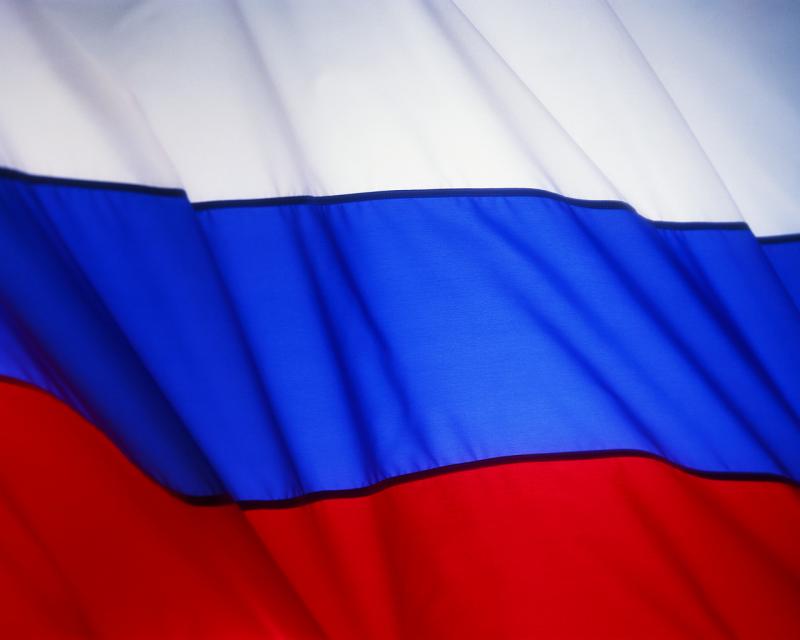 РюкзакКомпасПалаткаВеревка - шпагат522122210 м.37006500200150501500200-00300-00100-003000-00Общая сумма:Общая сумма:Общая сумма:3990-00ДниСодержание1 деньИнструктаж по ТБ при проведении занятий с оружиемУстройство, назначение ТТХ (тактико-технические характеристики) пневматической винтовки2 деньСдача зачетов по ТБ, устройству, ТТХ оружияОбзорный видеофильм «Наше оружие – лучшее в мире»3 деньОбсуждение видеофильма. Показ образцов стрелкового оружия на базе в/ч 2495 (пограничный отряд)Занятие «Общее устройство винтовок, автоматов»4 деньПосещение тира, стрельба из пневматической винтовки. Просмотр фильма «Новое оружие РФ». Обсуждение в/фильма5 деньВоенизированная эстафета с оружиемВикторина на лучшее знание образцов стрелкового оружия6 деньСтрельба в тире из пневматических винтовок, пистолетов7 деньПросмотр видеофильма «Автоматы мира в России»Выставка книг по образцам вооружения. Обзор плакатов, стендов по оружию8 деньЗанятие «Основные ТТХ стрелкового оружия АК-74, СВД, ПК, РПК»9 деньЗанятие «Основные ТТХ стрелкового оружия АК-74, СВД, ПК, РПК»10 деньВыступление участников кружка по информационному сообщению по ТТХ боевого оружия ВС РФ11 деньПрактическое занятие на полигоне «Кирга». Подготовка к стрельбе. Стрельба из АК-74 на результат12 деньСоревнование стрелков на звание «Меткий стрелок»Вручение призов, грамот, дипломов, значков «Меткий стрелок»13 деньПодведение итогов работы кружка, постановка задач на очередной период обучения